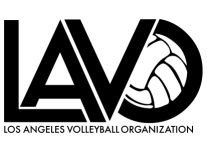 Meeting AgendaMeeting AgendaMeeting AgendaMeeting AgendaMeeting AgendaMeeting AgendaMeeting Type:Meeting Type:Meeting Type:Location/ Resource:Location/ Resource:Location/ Resource:Location/ Resource:Location/ Resource:Location/ Resource:Meeting Date:Meeting Leader: Meeting Leader: Meeting Leader: Scheduled StartScheduled StartScheduled StartScheduled StartScheduled StopScheduled StopScheduled StopMeeting Leader: Meeting Leader: Meeting Leader: Attendees:Invite Status (A = In attendance, D = Declined, NS = No show)Attendees:Invite Status (A = In attendance, D = Declined, NS = No show)Attendees:Invite Status (A = In attendance, D = Declined, NS = No show)Attendees:Invite Status (A = In attendance, D = Declined, NS = No show)Attendees:Invite Status (A = In attendance, D = Declined, NS = No show)Attendees:Invite Status (A = In attendance, D = Declined, NS = No show)Attendees:Invite Status (A = In attendance, D = Declined, NS = No show)Attendees:Invite Status (A = In attendance, D = Declined, NS = No show)Attendees:Invite Status (A = In attendance, D = Declined, NS = No show)Attendees:Invite Status (A = In attendance, D = Declined, NS = No show)Agenda:Agenda:Agenda:Agenda:Agenda:Agenda:Agenda:Agenda:Agenda:Agenda:Action ItemsPriorityResponsibilityDue Date